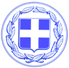 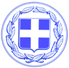                       Κως, 2 Αυγούστου 2018ΔΕΛΤΙΟ ΤΥΠΟΥΘΕΜΑ : “Κάθε χρόνο η Γιορτή Γαστρονομίας και Παραδοσιακών Προϊόντων γίνεται καλύτερη - Η Κως επελέγη στους 6 Ελληνικούς γαστρονομικούς προορισμούς από το ΣΕΤΕ.’’Σημαντικές ειδήσεις, είχε η συνέντευξη τύπου για την 4η Γιορτή Γαστρονομίας και Τοπικών Παραδοσιακών Προϊόντων που θα γίνει την Κυριακή 5 Αυγούστου στις 8.30 μ.μ στη Μαρίνα και την Κυριακή 26 Αυγούστου στην Καρδάμαινα.Ο Δήμαρχος Κω κ. Γιώργος Κυρίτσης, με αφορμή αυτή την εκδήλωση που ξεκίνησε το 2015 και έχει γίνει πλέον θεσμός, ανέφερε τα βήματα προόδου που έχουν γίνει για την προβολή της Κω, ως γαστρονομικού προορισμού:-Αποκάλυψε ότι ο ΣΕΤΕ συμπεριέλαβε την Κω στους 6 Ελληνικούς γαστρονομικούς προορισμούς, για τους οποίους θα υπάρξουν δράσεις προβολής και προώθησης.-Η Γιορτή Γαστρονομίας και Τοπικών Παραδοσιακών Προϊόντων βραβεύτηκε, ως καινοτόμα δράση, στα Tourism Awards 2018, ένα βραβείο που ανήκει σε όλη την Κω, όπως τόνισε ο Δήμαρχος.-Ελληνικά και ξένα ΜΜΕ, προβάλλουν με ιδιαίτερη θέρμη και κολακευτικά λόγια τη Γιορτή Γαστρονομίας στην Κω.Ο Δήμαρχος Κω τόνισε ότι η Μαρίνα πλέον είναι πολύ μικρή για να χωρέσει αυτή την εκδήλωση και από την επόμενη χρονιά η Γιορτή Γαστρονομίας και Τοπικών Παραδοσιακών Προϊόντων θα γίνει σε ολόκληρο το παραλιακό μέτωπο.Η κ. Μαίρη Τριανταφυλλοπούλου αναφέρθηκε στη σημασία που έχει η Γιορτή Γαστρονομίας για την προβολή του νησιού και επισήμανε ότι το μήνυμα Ask for local δεν απευθύνεται μόνο στους επισκέπτες μας αλλά και στους κατοίκους της Κω, που πρέπει να ενισχύουν τα τοπικά προϊόντα.Μαζί με το Δήμο Κω ενώνουν τις δυνάμεις τους στη διοργάνωση της Γιορτής Γαστρονομίας, ο ΑΣΚΛΗΠΕΙΟΣ, ο Σύλλογος Ξενοδόχων, ο Αγροτικός Σύλλογος, ο Κτηνοτροφικός Σύλλογος, Παραγωγοί, τυποποιητές και επαγγελματίες της Κω, ο ΣΕΠΕ και το Λύκειο Ελληνίδων.Για μία ακόμα χρονιά, τα λεωφορεία της δημοτικής συγκοινωνίας θα μεταφέρουν δωρεάν τους επισκέπτες μας την Κυριακή το απόγευμα προκειμένου να διευκολυνθεί η πρόσβασή τους στο χώρο της Μαρίνας.Γραφείο Τύπου Δήμου Κω